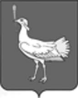 СОБРАНИЕ ПРЕДСТАВИТЕЛЕЙСЕЛЬСКОГО ПОСЕЛЕНИЯМОКШАМУНИЦИПАЛЬНОГО РАЙОНАБОЛЬШЕГЛУШИЦКИЙСАМАРСКОЙ ОБЛАСТИЧЕТВЕРТОГО СОЗЫВАРЕШЕНИЕ № 20  от  18 февраля 2021 годаО внесении изменений в Решение Собрания представителей сельского поселения Мокша муниципального района Большеглушицкий Самарской области № 11 от 03 декабря 2020 года «Об утверждении бюджета сельского поселения Мокша муниципального района Большеглушицкий Самарской области на 2021 год и на плановый период 2022 и 2023 годов»Руководствуясь Бюджетным кодексом Российской Федерации, Уставом сельского поселения Мокша муниципального района Большеглушицкий Самарской области, Собрание представителей сельского поселения Мокша муниципального района Большеглушицкий Самарской области РЕШИЛО:Внести в Решение Собрания представителей сельского поселения Мокша муниципального района Большеглушицкий Самарской области № 11 от 03 декабря 2020 г. «Об утверждении бюджета сельского поселения Мокша  муниципального района Большеглушицкий Самарской области на 2021 год и на плановый период 2022 и 2023 годов» следующие изменения:в абзаце втором пункта 1 сумму «5451,6» заменить суммой «8482,8»;в абзаце четвертом пункта 1 сумму «0» заменить суммой «3031,2»;2.   Направить настоящее Решение главе сельского поселения Мокша  муниципального района Большеглушицкий Самарской области для подписания и официального опубликования.3.  Настоящее Решение вступает в силу после его официального опубликования и распространяется на правоотношения, возникшие  с 18.02.2021 года.	4.  Опубликовать настоящее Решение в газете «Вести сельского поселения Мокша» не позднее десяти дней после его подписания.Председатель                          Собрания представителейсельского поселения Мокшамуниципального районаБольшеглушицкийСамарской области_________Г.А. МитрополевскаяГлава сельского поселения Мокша муниципального района БольшеглушицкийСамарской области   ________ О.А. Девяткин